РЕСПУБЛИКА ДАГЕСТАНГЛАВА МУНИЦИПАЛЬНОГО ОБРАЗОВАНИЯ«УНЦУКУЛЬСКИЙ РАЙОН»Индекс 368950 п. Шамилькала ул М,Дахадаева№3  тел.55-64-85 e-mai: mo_uncuk_raion@mail.ruПОСТАНОВЛЕНИЕот «09» июня 2017г. № 55О создании, содержании и использовании для обеспечения мероприятий по гражданской обороне запасов материально-технических, продовольственных, медицинских и иных средствВ соответствии с федеральными законами от 12 февраля 1998 г. № 28-ФЗ «О гражданской обороне», от 06 октября 2003 г. № 131-ФЗ «Об общих принципах организации местного самоуправления в Российской Федерации», постановлением Правительства Российской Федерации от 27 апреля 2000 г. № 379 «О накоплении, хранении и использовании в целях гражданской обороны запасов материально-технических, продовольственных, медицинских и иных средств», приказами МЧС России от 21.12.2005 № 993 «Об утверждении Положения об организации обеспечения населения средствами индивидуальной защиты» и от 23.12.2005 № 999 «Об утверждении Порядка создания нештатных аварийно-спасательных формирований», руководствуясь Уставом Унцукульскогомуниципального района, постановляю:	1. Утвердить Порядок создания и содержания в целях гражданской обороны запасов материально-технических, продовольственных, медицинских и иных средств (Приложение № 1).	2. Утвердить Номенклатуру и объемы запасов материально-технических, продовольственных, медицинских и иных средств Унцукульского муниципального района, создаваемых в целях гражданской обороны (Приложение № 2).	3. Рекомендовать руководителям организаций, расположенных на территории Унцукульского муниципального района, независимо от их организационно-правовой формы, организовать работу по созданию, накоплению и хранению запасов в целях обеспечения защиты персонала и выполнения мероприятий гражданской обороны, в соответствии с действующим законодательством.4. Контроль за исполнением настоящего постановления возложить на  заместителя Главы администрации МО «Унцукульский район» Гамзатова. М.А. Глава МО «Унцукульский район»                                                            И.М.НурмагомедовПриложение № 1к постановлению  ГлавыМО «Унцукульский район» от  «___  » ______ 2017 г. №____ПОРЯДОКсоздания и содержания в целях гражданской обороны запасов материально-технических, продовольственных, медицинских и иных средств1.Настоящий Порядок, разработан в соответствии с Федеральным законом «О гражданской обороне», постановлениями Правительства Российской Федерации «О накоплении, хранении и использовании в целях гражданской обороны запасов материально-технических, продовольственных, медицинских и иных средств», «О порядке создания и использования резервов материальных ресурсов для ликвидации чрезвычайных ситуаций природного и техногенного характера» и определяет порядок накопления, хранения и использования в целях гражданской обороны запасов материально-технических, продовольственных, медицинских и иных средств (далее именуются - Запасы).2.Запасы создаются заблаговременно в мирное время и хранятся в условиях, отвечающих установленным требованиям по обеспечению их сохранности.3.Запасы предназначены для первоочередного обеспечения населения в военное время, а также для оснащения территориальных нештатных аварийно-спасательных формирований (далее - НАСФ) при проведении аварийно-спасательных и других неотложных работ (далее АСДНР) в случае возникновения опасности при ведении военных действий или вследствие этих действий, а также при возникновении чрезвычайных ситуаций природного и техногенного характера.4.Система Запасов в целях гражданской обороны на территории Унцукульского  муниципального района включает в себя:запасы администрации Унцукульского муниципального района;запасы предприятий, учреждений и организаций (объектовые запасы).5. Номенклатура и объемы запасов определяются создающими их органами с учетом методических рекомендаций, разрабатываемых МЧС России совместно с Министерством экономического развития и торговли Российской Федерации исходя из возможного характера военных действий на территории Российской Федерации, величины возможного ущерба объектам экономики и инфраструктуры, природных, экономических и иных особенностей территорий, условий размещения организаций, а также норм минимально необходимой достаточности запасов в военное время. При определении номенклатуры и объемов запасов должны учитываться имеющиеся материальные ресурсы, накопленные для ликвидации чрезвычайных ситуаций природного и техногенного характера.	6.Номенклатура и объемы запасов утверждаются администрацией Унцукульского муниципального района и создаются исходя из возможного характера опасностей, возникающих при ведении военных действий или вследствие этих действий, предполагаемого объема работ по ликвидации их последствий, природных, экономических и иных особенностей района, условий размещения организаций, а также норм минимально необходимой достаточности запасов в военное время, максимально возможного использования имеющихся сил и средств.	7.Объем финансовых средств, необходимых для приобретения запасов, определяется с учетом возможного изменения рыночных цен на материальные ресурсы, а также расходов, связанных с формированием, размещением, хранением и восполнением. Запаса.	8.Функции по созданию, размещению, хранению и восполнению запаса возлагаются:	по продовольствию, вещевому имуществу и предметам первой необходимости - на _______________________________________________;	по материально-техническому снабжению и средствам малой механизации - на _______________________________________________;по средствам защиты населения в районах ожидаемых пожаров - на _______________________________________________.	9. Структурные подразделения администрации Унцукульского муниципального района, на которые возложены функции по созданию Запаса:	а) наделенные статусом юридического лица:	разрабатывают предложения по номенклатуре и объемам материальных ресурсов в Запасе;	представляют на очередной год бюджетные заявки для закупки материальных ресурсов в Запас;	в установленном порядке осуществляют отбор поставщиков материальных ресурсов в Запас;	заключают в объеме выделенных ассигнований договоры (контракты) на поставку материальных ресурсов в Запас, а также на ответственное хранение и содержание Запаса;	организуют доставку материальных ресурсов Запаса в районы проведения АСДНР;	ведут учет и отчетность по операциям с материальными ресурсами Запаса; - осуществляют контроль за поддержанием Запаса в постоянной готовности к использованию;	осуществляют контроль за наличием, качественным состоянием, соблюдением условий хранения и выполнением мероприятий по содержанию материальных ресурсов, находящихся на хранении в Запасе;	подготавливают предложения в проекты правовых актов по вопросам закладки, хранения, учета, обслуживания, освежения, замены и списания материальных ресурсов Запаса.	б) не наделенные статусом юридического лица:	разрабатывают предложения по номенклатуре и объемам материальных ресурсов в Запасе;	представляют в отдел по делам гражданской обороны, чрезвычайных ситуаций  администрации Унцукульского муниципального района (далее отдел ГОЧС) предложения в бюджетные заявки на очередной год для закупки материальных ресурсов в запас;	представляют в отдел ГОЧС  проекты договоров (контрактов) на поставку материальных ресурсов в Запас, а также на ответственное хранение и содержание Запаса;	организуют доставку материальных ресурсов Запаса в районы проведения АСДНР;	осуществляют контроль за наличием, качественным состоянием, соблюдением условий хранения и выполнением мероприятий по содержанию материальных ресурсов, находящихся на хранении в Запасе;	подготавливают предложения в проекты правовых актов по вопросам закладки, хранения, учета, обслуживания, освежения, замены и списания материальных ресурсов Запаса.	10. Общее руководство по созданию, хранению, использованию Запаса возлагается на отдел ГОЧС.	11. Вместо приобретения и хранения отдельных видов материальных ресурсов в Запас или части этих ресурсов допускается заключение договоров на экстренную их поставку (продажу) с организациями, имеющими эти ресурсы в постоянном наличии. Выбор поставщиков осуществляется в строгом соответствии с Федеральным законом от 21 июля 2005 г. № 94-ФЗ «О размещении заказов на поставки товаров, выполнение работ, оказание услуг для государственных и муниципальных нужд».	12. Структурные подразделения администрации Унцукульского муниципального района, на которые возложены функции по созданию Запаса и заключившие договоры, предусмотренные пунктом 11 настоящего Порядка, осуществляют контроль за количеством, качеством и условиями хранения материальных ресурсов и устанавливают в договорах на их экстренную поставку (продажу) ответственность поставщика (продавца) за своевременность выдачи, количество и качество поставляемых материальных ресурсов.	Возмещение затрат организациям, осуществляющим на договорной основе ответственное хранение Запаса, производится за счет средств местного бюджета.	13. Информация о накопленных Запасах представляется:	а) организациями - в администрацию Унцукульского муниципального района (отдел ГОЧС);б) администрацией Унцукульского муниципального района - в Правительство РД.	14. Расходование материальных ресурсов из Запаса осуществляется по решению руководителя гражданской обороны - Главы Унцукульского муниципального района или лица, его замещающего, на основании представления отдела ГОЧС, и оформляется письменным распоряжением.	15. Запасы Унцукульского муниципального района, созданные в целях гражданской обороны, могут использоваться для ликвидации последствий чрезвычайных ситуаций природного и техногенного характера по решению Главы Унцукульского муниципального района.	16. Финансирование накопления, хранения и использования запасов осуществляется в порядке, установленном действующим законодательством.Приложение № 2к постановлению  ГлавыМО «Унцукульский район» от  «______» __________  г. №_____Номенклатура и объемызапасов материально-технических, продовольственных, медицинских и иных средств Унцукульского муниципального района, создаваемых в целях гражданской обороныНоменклатура и объемызапасов материально-технических, продовольственных, медицинских и иных средств Унцукульского муниципального района, создаваемых в целях гражданской обороныНормы обеспечения продуктами питанияпострадавшего в чрезвычайных ситуациях населенияНаименование материальных ресурсовЕдиница  измеренияКоличествоСтоимость (тыс.руб.)1. Продовольствие  1. Продовольствие  1. Продовольствие  1. Продовольствие  Мукатонн0, 56,8Крупы  и макаронные изделиятонн0, 512,5Мясо и мясопродуктытонн0, 510,0Сахартонн0, 051,35Сливочное масло, жиры тонн0, 15,25Сольтонн0,03 0,37Чай тонн0,026,0ИТОГО42,22. Вещевое имущество и предметы первой необходимости2. Вещевое имущество и предметы первой необходимости2. Вещевое имущество и предметы первой необходимости2. Вещевое имущество и предметы первой необходимостиСапоги кирзовыепар3015,0Рукавицы пар301,5Матрацышт.105,0Одеялашт.3015,0Канистры для водышт.103,0Моющие средствакг51,5ИТОГО41,03. Строительные материалы3. Строительные материалы3. Строительные материалы3. Строительные материалыСтроительный лескуб. м1,008,0Арматура тонн1,025,0Ломышт204,0Лопатышт.203,0Топорышт.201,4Гвоздитонн0,25012,5Рубероидрулон102,5ИТОГО56,44. Медикаменты и медицинское имущество4. Медикаменты и медицинское имущество4. Медикаменты и медицинское имущество4. Медикаменты и медицинское имуществоЙодлитр53,0Бинтыупак.1000,7Шприцышт.2000,6Ватаупак.3003,6Спиртлитр51,5ИТОГО9,45..Нефтепродукты5..Нефтепродукты5..Нефтепродукты5..НефтепродуктыДизельное топливотонн1,027,0Бензин АИ -92тонн0,515,5ИТОГО42,5ВСЕГО191,5№                    п/пНаименование материальных ценностейЕдиницаизмеренияЕдиницаизмеренияНормана 1 чел.Общее количество Медикаменты и медицинское имущество Медикаменты и медицинское имущество Медикаменты и медицинское имущество Медикаменты и медицинское имущество Медикаменты и медицинское имущество Медикаменты и медицинское имущество1Аптечка АИ-2, АИ-4шт.шт.11002Коллективная аптечкашт.шт.1303ИПП-11шт.шт.11004Сумка санитарная в комплектешт.шт.55Йодлитрлитр56Бинтыупак.упак.1007Шприцышт.шт.2008Ватаупак.упак.3009Спиртлитрлитр5 Средства индивидуальной, радиационнойи химической  защиты Средства индивидуальной, радиационнойи химической  защиты Средства индивидуальной, радиационнойи химической  защиты Средства индивидуальной, радиационнойи химической  защиты Средства индивидуальной, радиационнойи химической  защиты Средства индивидуальной, радиационнойи химической  защиты1Противогазы фильтрующие ГП-5,шт.шт.15002Респираторы Р-2шт.шт.11503Доп. патроны ДПГ-3шт.шт.12504Изолирующий противогаз в комплектешт.шт.12005Сапоги резиновыепарпар1206Дозиметр-радиометр ДРПБ-03шт.шт.17Индивидуальный дозиметр ДКГ-14Пшт.шт.208Комплект индивидуальных дозиметров ИД-02шт.шт.109Войсковой прибор химической разведкишт.шт.510Метеорологический комплект МК-3шт.шт.511Комплект знаков ограждения КЗО-1шт.шт.25 Средства специальной обработки Средства специальной обработки Средства специальной обработки Средства специальной обработки Средства специальной обработки Средства специальной обработки1Дегазационный комплект ДК-4шт.шт.22Палатка техподготовки противогазовшт.шт.2Вещевое имуществоВещевое имуществоВещевое имуществоВещевое имуществоВещевое имуществоВещевое имущество1Носки или портянкишт.шт.1302Шлем защитный пластмассовый (каска)шт.шт.1153Рукавицы брезентовыешт.шт.1404Форменная одежда летняяшт.шт.1405Фонарь налобныйшт.шт.1156Сапоги кирзовыепарпар1307Рукавицы парпар1308Матрацышт.шт.1109Одеялашт.шт.13010Канистры для водышт.шт.11011Моющие средствакгкг1512Рукавицы парпар130 Инженерное имущество Инженерное имущество Инженерное имущество Инженерное имущество Инженерное имущество Инженерное имущество1Топорышт.шт.152Пилы двуручныешт.шт.53Лопатышт.шт.154Ломышт.шт.55Кувалдашт.шт.36Бензопилашт.шт.17Домкратшт.шт.18Фонарь карманный электрическийшт.шт.59Комплект электромонтерашт.шт.2 Средства связи Средства связи Средства связи Средства связи Средства связи Средства связи1Радиостанция КВ стационарная ICOM 78компл.компл.12Радиостанция КВ носимаякомпл.компл.23Радиоприемникшт.шт.2 Пожарное имущество Пожарное имущество Пожарное имущество Пожарное имущество Пожарное имущество Пожарное имущество1Пояс пожарный спасательныйшт.2Тыловое имуществоТыловое имуществоТыловое имуществоТыловое имуществоТыловое имуществоТыловое имущество1Кухня полеваяшт.12Кипятильник наливной 20 лшт.53Термос 12 лшт.54Ложкашт.11505Кружкашт.11506Мискашт.11507Флягашт.108Ножшт.10ПродовольствиеПродовольствиеПродовольствиеПродовольствиеПродовольствиеПродовольствие1Мука250г.250г.0, 5 тонн2Крупы  и макаронные изделия60-20г.60-20г.0, 5 тонн3Мясо и мясопродукты60г.60г.0, 5 тонн4Сахар40г.40г.0, 05 тонн5Сливочное масло, жиры 30300, 1 тонн6Соль20г.20г.0,03 тоннЧай 1г.1г.0,02 тоннНефтепродуктыНефтепродуктыНефтепродуктыНефтепродуктыНефтепродуктыНефтепродукты1Дизельное топливотонн1,02Бензин АИ -80тонн0,5Строительные материалыСтроительные материалыСтроительные материалыСтроительные материалыСтроительные материалыСтроительные материалы1Строительный лескуб. м1,02Арматура тонн1,03Цементтонн1,0Наименование материальных ресурсовНаименование материальных ресурсовНаименование материальных ресурсовЕдиница  измеренияЕдиница  измеренияКоличествоСтоимость (тыс.руб.)Стоимость (тыс.руб.)1. Продовольствие  1. Продовольствие  1. Продовольствие  МукаМукаМукатт0, 56,86,8Крупы  и макаронные изделияКрупы  и макаронные изделияКрупы  и макаронные изделиятт0, 512,512,5Мясо и мясопродуктыМясо и мясопродуктыМясо и мясопродуктытт0, 510,010,0СахарСахарСахартт0, 051,351,35Сливочное масло, жиры Сливочное масло, жиры Сливочное масло, жиры тт0, 15,255,25СольСольСольтт0,03 0,370,37Чай Чай Чай тт0,026,06,0ИТОГОИТОГОИТОГО42,242,22. Вещевое имущество и предметы первой необходимости2. Вещевое имущество и предметы первой необходимости2. Вещевое имущество и предметы первой необходимостиСапоги кирзовыеСапоги кирзовыеСапоги кирзовыепарпар3015,015,0Рукавицы Рукавицы Рукавицы парпар301,51,5МатрацыМатрацыМатрацышт.шт.105,05,0ОдеялаОдеялаОдеялашт.шт.3015,015,0Канистры для водыКанистры для водыКанистры для водышт.шт.103,03,0Моющие средстваМоющие средстваМоющие средствакгкг51,51,5ИТОГОИТОГОИТОГО41,041,03. Строительные материалы3. Строительные материалы3. Строительные материалыСтроительный лесСтроительный лесСтроительный лескуб. мкуб. м1,008,08,0Арматура Арматура Арматура тт1,025,025,0ЛомыЛомыЛомыштшт204,04,0ЛопатыЛопатыЛопатышт.шт.203,03,0ТопорыТопорыТопорышт.шт.201,41,4ГвоздиГвоздиГвоздитт0,25012,512,5РубероидРубероидРубероидрулоноврулонов102,52,5ИТОГОИТОГОИТОГО56,456,44. Медикаменты и медицинское имущество4. Медикаменты и медицинское имущество4. Медикаменты и медицинское имуществоЙодЙодЙодлитрлитр53,03,0БинтыБинтыБинтыупак.упак.1000,70,7ШприцыШприцыШприцышт.шт.2000,60,6ВатаВатаВатаупак.упак.3003,63,6СпиртСпиртСпиртлитрлитр51,51,5ИТОГОИТОГОИТОГО9,49,45..Нефтепродукты5..Нефтепродукты5..Нефтепродуктытыс.руб.тыс.руб.Дизельное топливоДизельное топливоДизельное топливотт1,027,027,0Бензин АИ -80Бензин АИ -80Бензин АИ -80тт0,512,512,5ИТОГОИТОГОИТОГО39,539,5ВСЕГОВСЕГОВСЕГО188,5188,5№ п/пНаименование материальных средствЕдиница измеренияЕдиница измеренияНорма на 1 чел.Норма на 1 чел.Норма на 1 чел.Общее количествоОбщее количество1. Продовольствие (из расчета снабжения на 3-е суток 50 чел. пострадавших)1. Продовольствие (из расчета снабжения на 3-е суток 50 чел. пострадавших)1. Продовольствие (из расчета снабжения на 3-е суток 50 чел. пострадавших)1. Продовольствие (из расчета снабжения на 3-е суток 50 чел. пострадавших)1. Продовольствие (из расчета снабжения на 3-е суток 50 чел. пострадавших)1. Продовольствие (из расчета снабжения на 3-е суток 50 чел. пострадавших)1. Продовольствие (из расчета снабжения на 3-е суток 50 чел. пострадавших)1. Продовольствие (из расчета снабжения на 3-е суток 50 чел. пострадавших)1. Продовольствие (из расчета снабжения на 3-е суток 50 чел. пострадавших)2. Продовольствие (из расчета снабжения на 3-е суток 20 чел. спасателей, ведущих АСДНР)2. Продовольствие (из расчета снабжения на 3-е суток 20 чел. спасателей, ведущих АСДНР)2. Продовольствие (из расчета снабжения на 3-е суток 20 чел. спасателей, ведущих АСДНР)2. Продовольствие (из расчета снабжения на 3-е суток 20 чел. спасателей, ведущих АСДНР)2. Продовольствие (из расчета снабжения на 3-е суток 20 чел. спасателей, ведущих АСДНР)2. Продовольствие (из расчета снабжения на 3-е суток 20 чел. спасателей, ведущих АСДНР)2. Продовольствие (из расчета снабжения на 3-е суток 20 чел. спасателей, ведущих АСДНР)2. Продовольствие (из расчета снабжения на 3-е суток 20 чел. спасателей, ведущих АСДНР)2. Продовольствие (из расчета снабжения на 3-е суток 20 чел. спасателей, ведущих АСДНР)3. Продовольствие (из расчета снабжения на 3-е суток 20 чел. участников ликвидации)3. Продовольствие (из расчета снабжения на 3-е суток 20 чел. участников ликвидации)3. Продовольствие (из расчета снабжения на 3-е суток 20 чел. участников ликвидации)3. Продовольствие (из расчета снабжения на 3-е суток 20 чел. участников ликвидации)3. Продовольствие (из расчета снабжения на 3-е суток 20 чел. участников ликвидации)3. Продовольствие (из расчета снабжения на 3-е суток 20 чел. участников ликвидации)3. Продовольствие (из расчета снабжения на 3-е суток 20 чел. участников ликвидации)3. Продовольствие (из расчета снабжения на 3-е суток 20 чел. участников ликвидации)3. Продовольствие (из расчета снабжения на 3-е суток 20 чел. участников ликвидации)4. Вещевое имущество для пострадавшего населения4. Вещевое имущество для пострадавшего населения4. Вещевое имущество для пострадавшего населения4. Вещевое имущество для пострадавшего населения4. Вещевое имущество для пострадавшего населения4. Вещевое имущество для пострадавшего населения4. Вещевое имущество для пострадавшего населения4. Вещевое имущество для пострадавшего населения4. Вещевое имущество для пострадавшего населения5. Товары первой необходимости5. Товары первой необходимости5. Товары первой необходимости5. Товары первой необходимости5. Товары первой необходимости5. Товары первой необходимости5. Товары первой необходимости5. Товары первой необходимости5. Товары первой необходимости6. Медицинское имущество и медикаменты6. Медицинское имущество и медикаменты6. Медицинское имущество и медикаменты6. Медицинское имущество и медикаменты6. Медицинское имущество и медикаменты6. Медицинское имущество и медикаменты6. Медицинское имущество и медикаменты6. Медицинское имущество и медикаменты6. Медицинское имущество и медикаменты7. Материально-техническое снабжение7. Материально-техническое снабжение7. Материально-техническое снабжение7. Материально-техническое снабжение7. Материально-техническое снабжение7. Материально-техническое снабжение7. Материально-техническое снабжение7. Материально-техническое снабжение7. Материально-техническое снабжение8. Средства малой механизации8. Средства малой механизации8. Средства малой механизации8. Средства малой механизации8. Средства малой механизации8. Средства малой механизации8. Средства малой механизации8. Средства малой механизации8. Средства малой механизации9. Номенклатура запасов средств защиты населения в районах затопления9. Номенклатура запасов средств защиты населения в районах затопления9. Номенклатура запасов средств защиты населения в районах затопления9. Номенклатура запасов средств защиты населения в районах затопления9. Номенклатура запасов средств защиты населения в районах затопления9. Номенклатура запасов средств защиты населения в районах затопления9. Номенклатура запасов средств защиты населения в районах затопления9. Номенклатура запасов средств защиты населения в районах затопления9. Номенклатура запасов средств защиты населения в районах затопления10. Номенклатура средств защиты населения в районах ожидаемых пожаров10. Номенклатура средств защиты населения в районах ожидаемых пожаров10. Номенклатура средств защиты населения в районах ожидаемых пожаров10. Номенклатура средств защиты населения в районах ожидаемых пожаров10. Номенклатура средств защиты населения в районах ожидаемых пожаров10. Номенклатура средств защиты населения в районах ожидаемых пожаров10. Номенклатура средств защиты населения в районах ожидаемых пожаров10. Номенклатура средств защиты населения в районах ожидаемых пожаров10. Номенклатура средств защиты населения в районах ожидаемых пожаров№п/пНаименование продуктаКоличество,г/чел. в сутки1.Хлеб из смеси ржаной обдирной и пшеничной муки 1 сорта2502.Хлеб белый из пшеничной муки 1 сорта2503.Мука пшеничная 2 сорта154.Крупа разная605.Макаронные изделия206.Молоко и молокопродукты2007.Мясо и мясопродукты608.Рыба и рыбопродукты259.Жиры3010.Сахар4011.Картофель30012.Овощи12013.Соль2014.Чай1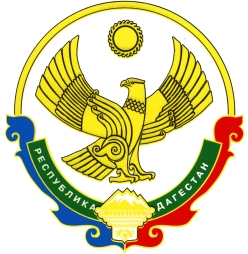 